Круглый стол 
«Роль общественного участия в принятии управленческих решений 
в сфере природопользования».24 мая 2016 г. в 11:00 в Петрозаводске по адресу ул. Дзержинского, д.3 состоится круглый стол, посвященный обсуждению общественного участия в решении вопросов развития и использования территорий. В последние годы в Карелии все больше и больше конфликтных ситуаций возникает в сфере природопользования. На одной чаше лесов оказывается промышленное развитие территорий, на другой – права граждан на благоприятную окружающую среду и сохранение традиционных промыслов, связанных с лесными и водными экосистемами. Может ли сегодня природопользование быть экологически ответственным и не ущемлять права граждан? Какова роль государственных и муниципальных органов власти в решении конфликтов? Как учитывать интересы жителей при разработке месторождений и ведении лесозаготовительной деятельности, есть ли для этого нормативная база? Будут ли и дальше озера и леса исчезать за заборами, и каким образом отстоять свое право на благоприятную окружающую среду?Эти и другие вопросы эксперты обсудят в рамках запланированного круглого стола. Также на мероприятии будет представлена карта "горячих точек" по Республике Карелия. Речь идет о наиболее значимых и резонансных конфликтах в сфере природопользования за последние несколько лет. В круглом столе планируется участие представителей общественных организаций, движений и инициатив, граждан, представителей органов власти и природопользователей.При организации мероприятия используются средства государственной поддержки, выделенные в качества гранта в соответствии с распоряжением Президента Российской Федерации от 01.04.2015 №79-рп  и на основании конкурса, проведенного Фондом ИСЭПИ. В реализации проекта принимают участие эксперты Общероссийского народного фронта.Дополнительная информация и аккредитация СМИ:Ильина Ольга Владимировна, КРОО "СПОК": 8-960-215-1166e-mail: olga.spok@gmail.comПрограмма круглого стола 
«Роль общественного участия в принятии управленческих решений в сфере природопользования»24 мая 2016 г.г. Петрозаводск, ул. Дзержинского, 3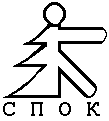 Карельская региональная общественная организация «Северная природоохранная коалиция» (КРОО «СПОК»)http://spok-karelia.ruВремя Выступающие11:00-11:10Приветствие, представление участников.Ильина О.В. - эксперт проектаЛопаткина А.В. - глава исполкома ОНФ Карелии11:10-11:30Представление социально значимого проекта «Легитимность, прозрачность, ответственность: Мониторинг учета интересов граждан при принятии управленческих решений в сфере природопользования».
Презентация карты "горячих точек" в области природопользования и результатов первых общественных инспекций.Ильина О.В. - эксперт проекта11:30-12:00 Существующие варианты участия общественности в регулировании природопользования. Обзор текущих  "горячих точек" в области природопользования. Разбор примеров Модератор - Ильина О.В. 12:00-12:30Предложения ОНФ  по  реализации общественного участия в процессе регулирования природопользованияОбсуждениеЛопаткина А.В. - глава исполкома ОНФ Карелии12:30-13:00Предложения и рекомендации участников обсуждения по выявленным "горячим точкам", по общим вопросам организации общественного участия в регулировании природопользования Модератор - Ильина О.В.